РЕШЕНИЕРассмотрев проект решения о внесении изменений в решение Городской Думы Петропавловск-Камчатского городского округа от 26.10.2016 № 1157-р          «Об утверждении Прогнозного плана приватизации муниципального имущества Петропавловск-Камчатского городского округа на 2017 год», внесенный исполняющей полномочия Главы Петропавловск-Камчатского городского округа Ивановой Ю.Н., в соответствии с Федеральным законом от 21.12.2001           «О приватизации государственного и муниципального имущества», Федеральным законом от 06.10.2003  «Об общих принципах организации местного самоуправления в Российской Федерации», статьей 72 Устава Петропавловск-Камчатского городского округа, статьей 3 Решения Городской Думы Петропавловск-Камчатского городского округа от 06.03.2013 № 41-нд                      «О порядке приватизации имущества, находящегося в муниципальной собственности Петропавловск-Камчатского городского округа», Городская Дума Петропавловск-Камчатского городского округаРЕШИЛА:1. Внести в Перечень муниципального имущества, подлежащего приватизации в 2017 году, Прогнозного плана приватизации муниципального имущества Петропавловск-Камчатского городского округа на 2017 год, утвержденного решением Городской Думы Петропавловск-Камчатского городского округа от 26.10.2016 № 1157-р, следующие изменения:1) в столбце пятом строки третьей слова «2 квартал 2017 года» заменить словами «4 квартал 2017 года»;2) в столбце пятом строки четвертой слова «2 квартал 2017 года» заменить словами «4 квартал 2017 года»;3) в столбце пятом строки пятой слова «2 квартал 2017 года» заменить словами «2 квартал 2017 года».2. Направить принятое решение в газету «Град Петра и Павла» для опубликования.Председатель Городской ДумыПетропавловск-Камчатского городского округа								        С.И. Смирнов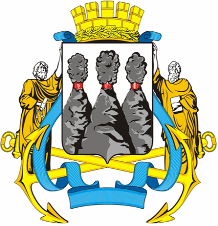 ГОРОДСКАЯ ДУМАПЕТРОПАВЛОВСК-КАМЧАТСКОГО ГОРОДСКОГО ОКРУГАот 23.08.2017 № 1356-р61-я сессияг.Петропавловск-КамчатскийО внесении изменений в решение Городской Думы Петропавловск-Камчатского городского округа от 26.10.2016 № 1157-р «Об утверждении Прогнозного плана приватизации муниципального имущества Петропавловск-Камчатского  городского округа на 2017 год»